Справка по анализу мониторинга показателей программы по профилактике безнадзорности и правонарушений среди несовершеннолетних Промышленновского муниципального округа (2021 – 2022 учебный год)Основание проведения анализа: Приказ Управления образования администрации Промышленновского муниципального округа от 05 июля 2022 г. № 246/1 «О проведении мониторинга по профилактике безнадзорности и правонарушений среди несовершеннолетних Промышленновского муниципального округа».Цель: проведение анализа результатов мероприятий программы по профилактике безнадзорности и правонарушений среди несовершеннолетних Промышленновского муниципального округа.В ходе анализа рассмотрено исполнение следующих показателей программы:- доля несовершеннолетних из малообеспеченных, неполных семей;- доля обучающихся, состоящих на учете в ОПДН ОМВД России по Промышленновскому муниципальному округу, а также, состоящих на учете как семьи СОП:- доля обучающихся, находящихся в «группе риска» по результатам проведения социально - психологического тестирования;- доля несовершеннолетних, совершивших преступления;- количество административных правонарушений, совершенных обучающимися, в связи с употреблением алкогольных напитков и курением;- количество случаев суицидального поведения несовершеннолетних в ОО; - доля ОО, в которых имеются планы мероприятий по противодействию деструктивному поведению обучающихся.В многодетных, малообеспеченных и неполных семьях проживает 1660 обучающихся 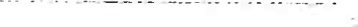 С целью предупреждения безнадзорности и правонарушений несовершеннолетних, правового просвещения, активизация совместной деятельности школы и учреждений системы профилактики, проводятся совместные рейды в семьи обучающихся, обследования жилищно-бытовых условий, беседы и консультации с родителями по вопросам социальной помощи, по организации оздоровления и отдыха детей, о взаимоотношениях между членами семьи, о санитарно-гигиенических нормах. Практикуется приглашение родителей на Совет профилактики, привлечение родителей к участию в школьных мероприятиях.По итогам проведения рейдов, посещений на дому составляются акты. Учёт работы классных руководителей фиксируется в тетрадях учёта индивидуальной работы. Ведутся журналы учёта индивидуальных бесед с обучающимися, родителями. Вопросы по профилактике безнадзорности и правонарушений несовершеннолетних, семейного неблагополучия и жестокого обращения с детьми рассматриваются на педагогических советах, совещаниях при руководителях ОО, Советах профилактики.На заседании Советов по профилактике правонарушений рассматриваются вопросы о занятости обучающихся в летний период.Большое внимание уделяется работе с обучающимися состоящими на различных видах учета (ОПДН ОМВД России по Промышленновскому муниципальному округу, КДНиЗП, внутришкольном учете и несовершеннолетних СОП).Ведомственный контроль осуществляется в рамках проведения тематического, методического анализа в общеобразовательных организациях, а также через мониторинговые данные (ежеквартальные отчеты).На учете семей СОП состоит 74 обучающихся. На учете в ОПДН Отдела МВД России по Промышленновскому муниципальному округу – 38 несовнршеннолетний, из них обучающихся в ОО – 33 ребенка. На учете в ВШУ состоит 40 детей.В июне 2022 г. были охвачены занятостью 32 обучающихся 00, состоящих на учете в ОПДН:- в трудовых бригадах – 6;- трудоустроены у частных предпринимателей – 4;- сдавали экзамены -6;- отдых в пришкольном лагере – 8;- в палаточном лагере – 3;- участие в краткосрочных программах, посещение кружков, мероприятии на базе СДК - 5;- поездка к родственникам в другой населенный пункт — 3.В июле 2022 года организована занятость 31 обучающегося ОО, состоящих на учете в ОПДН:- в трудовых бригадах – 7;- трудоустроены у частных предпринимателей – 3;- отдых в загородных оздоровительных лагерях – 2;- отдых в пришкольном лагере – 1;- в палаточном лагере – 3;- участие в краткосрочных программах, посещение кружков, мероприятии на базе СДК -11;поездка к родственникам в другой населенный пункт — 5.Доля обучающихся, состоящих на различных видах профилактического учета составляет 2,6%. В 2021-2022 учебном году на совещание – семинаре «Суицидальное поведение детей и подростков. Причины и профилактика» была рассмотрена оконченная попытка суицида совершенная обучающимся 11 класса МБОУ «Вагановской СОШ». Кроме того, директором МБОУ «Центр психолого –медико – социального сопровождения» была предоставлена информация об особенностях психологического консультирования обучающихся, имеющих суицидальные наклонности. А также о сопровождении обучающих совершивших попытку суицида.В образовательных организациях округа разработана программа профилактики суицида среди несовершеннолетних. В соответствии с планом работы по профилактике суицида среди несовершеннолетних педагогами – психологами, социальными педагогами, сотрудниками ПДН по Промышленновскому муниципальному округу с несовершеннолетними и их родителями проводятся мероприятия по формированию культуры профилактики суицидального поведения и полового воспитания детей с освещением вопросов, касающихся психологических особенностей развития детей и подростков. Кроме того, проводится работа по выявлению учащихся, находящихся в трудной жизненной ситуации или социально опасном положении. Классные руководители посещают семьи обучающихся с целью выяснения условий проживания и психологического климата семьи.Отчеты о проведенной работе предоставляются в адрес Управления образования администрации Промышленновского муниципального округа.8 обучающихся ОО поставлены на учет в ОПДН ОМВД России по Промышленновскому муниципальному округу за совершение правонарушений, связанных с употреблением алкогольной продукции. Было совершено 6  уголовно - наказуемых деяния (5 из них преступления имущественного характера и 1 связан  с угоном транспортного средства). Обучающимися школ было совершено 9 преступлений и общественно – опасных деяний (АППГ – 7), рост составил 28.6%.                                              (МБОУ «Промышленновская СОШ № 56» – 1; МБОУ «Заринская СОШ им. М.А. Аверина» – 1; МБОУ «Лебедевская ООШ» - 1; МБОУ «Тарасовская СОШ» - 3; МБОУ «Промышленновская СОШ № 2» - 1;                                       МБОУ «Калинкинская ООШ» - 1; МБОУ «Падунская СОШ» - 2).Во всех образовательных организациях разрабатываются планы по профилактике правонарушений, жестокого обращения с детьми и суицидального поведения несовершеннолетних.Доля ОО, в которых имеются планы мероприятий по противодействию деструктивному поведению обучающихся  составляет 100%..Выводы:По результатам проведенного анализа представленной информации выявлено:В образовательных организациях ведется системная работа, направленная на профилактику деструктивного поведения обучающихся:В 00 имеются планы работы по профилактике правонарушений, жестокого обращения с детьми и суицидального поведения совершеннолетних;Произошло осложнение уровня криминальной активности среди учащихся школ.Рекомендации:Руководителям ОО:1.1. Систематически проводить работу, направленную на профилактику деструктивного поведения обучающихся;1.2. Привлекать субъектов системы профилактики к проведению мероприятий, направленных на профилактику социально-негативный явлений в подростковой среде;Руководителям МБОУ «Промышленновская СОШ № 56»;                         МБОУ «Заринская СОШ им. М.А. Аверина», МБОУ «Лебедевская ООШ», МБОУ «Тарасовская СОШ», МБОУ «Промышленновская СОШ № 2»,                                              МБОУ «Калинкинская ООШ», МБОУ «Падунская СОШ»  проанализировать систему работы в 00 по профилактике деструктивного поведения обучающихся, внести корректировки в имеющиеся планы для организации наиболеем ффективной работы.